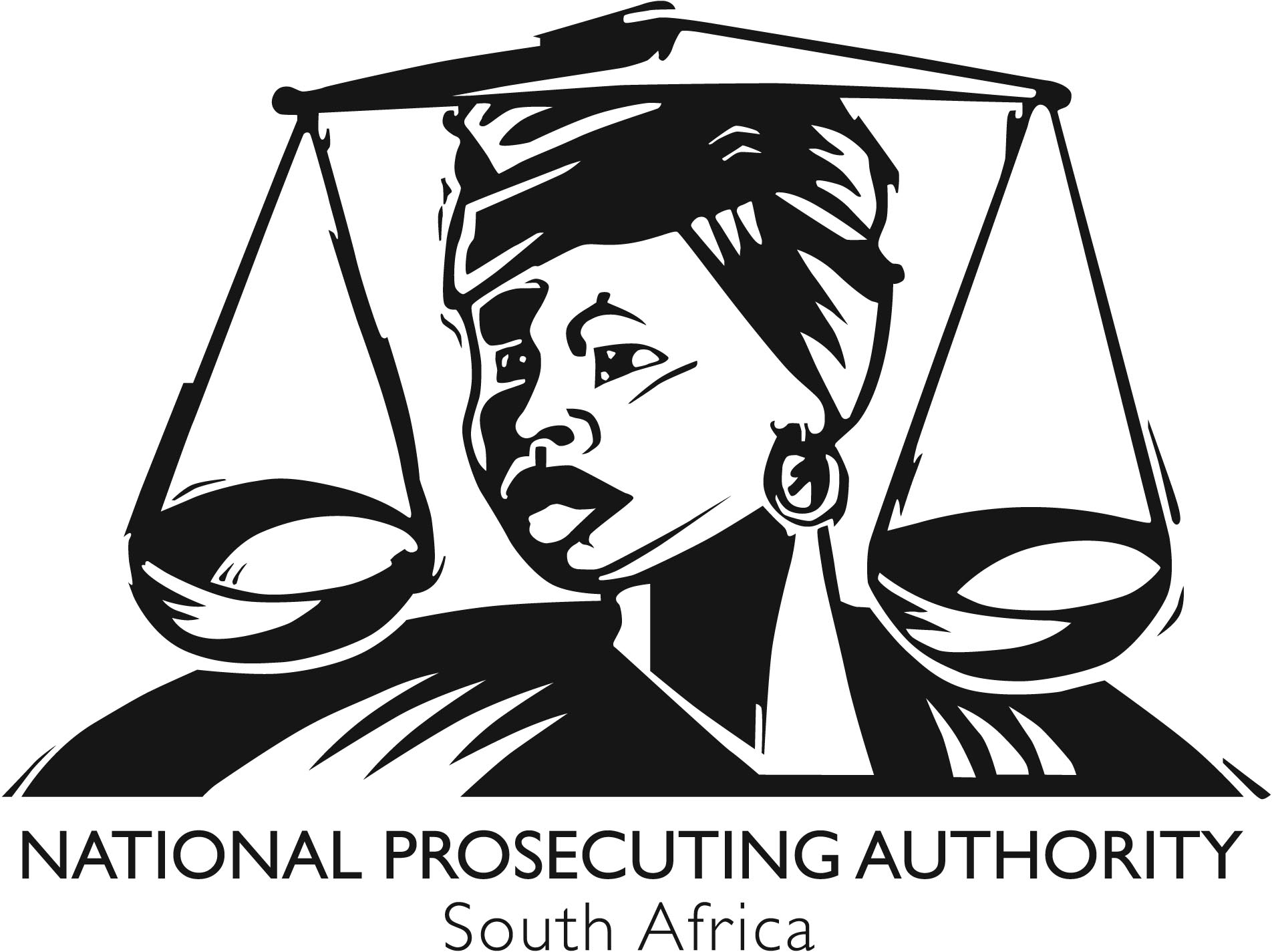 INVITATION TO BIDHard copies of the bid documents will be obtainable at VGM building (Corner Hartley and Westlake) 123 Westlake Avenue, Weavind Park, Silverton, Pretoria, and a soft copies of the bid document will be available on the NPA bid website: “www.npa.gov.za ”tender” NPA Office Hours:08:00 – 16h30 (Monday to Friday)	………..………………….Bid documents must be submitted in the bid box located at VGM building (Corner Hartley and Westlake) 123 Westlake Avenue, Weavind Park, Silverton, Pretoria. Late, electronic, scanned and facsimile submissions will not be considered. AWARDED BIDSNoBid NumberDescription of serviceCompulsory Briefing session, date, time, venue Closing date and Time Contact details1.NPA 08-14/15Appointment of a service provider to supply and deliver steel drawers filing cabinets to NPA for a period of twelve (12) months.No Briefing session will be held for this bid.11 September 2014 @ 11h00tenders@npa.gov.za2.NPA 09-14/15Appointment of a service provider to supply and deliver pilot bags to National Prosecuting Authority for a period of two (2) years.No briefing session will be held for this bid.11 September 2014 @ 11h00tenders@npa.gov.za3.NPA 10-14/15Appointment of a service provider to provide facilities management services at DDPP Durban for a period of three (3) years.Date   :   26 August 2014Time  :   10h00-11h00Venue:   2nd Floor, AFU Boardroom, 88 Joe                Slovo, Street, Southern life Building11 September 2014 @ 11h00tenders@npa.gov.za4.NPA 11-14/15Appointment of a service provider to supply and deliver prosecutor gowns, bibs, jackets, advocate robes and senior counsel robes with a bag for a period of two (2) years.No briefing session will be held for this bid.11 September 2014 @ 11h00tenders@npa.gov.zaNo.Bid NumberDescription of ServiceSuccessful BidderContract periodB-BBEE Points Bid Amount1.NPA 17-13/14Appointment of a service provider to provide facility management services at DPP Cape Town.SJR Security Cleaning Services Transportation CCThree (3) years8.00R 7,227,978.572.NPA 18-13/14Appointment of a service provider to provide facility management services at DPP South Gauteng.Office Wide Facilities SolutionsTwelve (12) months8.00R 1,518,340.003.NPA 19-13/14Appointment of a service provider to provide facility management services at DPP Pietermaritzburg.Arcus Facilities Management Solutions (Pty) Limited.Three (3) years5.00R 2,907,683.454.NPA 03-14/15Appointment of a service provider to supply and deliver diaries, desk pads and calendars to National Prosecuting Authority.Bidvest paperplusThree (3) years8.00R 1 823 045.53